О подготовке объектов и населенных пунктов к весенне-летнему пожароопасному периоду 2023 года на территории  Доможаковского сельсоветаВ соответствии с федеральными законами от 21.12.1994 № 69-ФЗ «О пожарной безопасности» (с последующими изменениями), от 22.07.2008 № 123-ФЗ «Технический регламент о требованиях пожарной безопасности», (с последующими изменениями), постановлением Правительства Российской Федерации от 16.09.2020 № 1479 «О утверждении Правил противопожарного режима в Российской  Федерации»,  Законом Республики Хакасия от 28.06.2006 № 34-ЗРХ «О пожарной безопасности» (с последующими изменениями), решением комиссии  по предупреждению и ликвидации чрезвычайной  ситуации и обеспечению  пожарной безопасности Правительства Республике Хакасия от 01.02.2023 №3, руководствуясь статьей 9 Устава муниципального образования Доможаковский   сельсовет Усть-Абаканского района, в целях  обеспечения пожарной безопасности  на  территории администрации Доможаковского сельсоветаПОСТАНОВЛЯЕТ:1.1. В срок до 01.04.2023 года привести в соответствие с предъявляемыми требованиями План мероприятий по предупреждению и ликвидации чрезвычайных ситуаций в период возникновения природных пожаров на территории Доможаковского сельсовета.               Специалисту Доможаковской администрации Огородникову И.А.2.1. Организовать информационно-разъяснительную работу и довести до сельскохозяйственных предприятий, крестьянско-фермерских хозяйств, личных подсобных хозяйств информацию о запрете выжигания сухой травяной растительности, стерни, пожнивных остатков на землях сельскохозяйственного назначения и землях запаса, разведения костров на полях.2.2. Организовать контроль за:соблюдением пункта 218 постановления Правительства Российской Федерации от 25.04.2012 № 390 «О противопожарном режиме»;противопожарной очисткой территорий землепользователями, имеющими сельхозугодия (покосы).2.3. Проверить до 10.04.2023 года крестьянско-фермерские хозяйства, стоянки сельскохозяйственных животных и кошары на предмет устройства минерализованных полос по их периметру, проведения отжига сухой травы внутри минерализованных полос с учетом обеспечения мер пожарной безопасности и климатических условий.3. Рекомендовать  руководителям всех форм собственности:3.1. Разработать и утвердить своими постановлениями планы подготовки  объектов, жилого сектора к  весенне-летнему  пожароопасному периоду 2023 годов (с назначением ответственных лиц за выполнение мероприятий).3.2. Организовать:3.2.1. Выполнение первичных мер пожарной безопасности, определенных статьей 63 Федерального закона от 22.07.2008 № 123-ФЗ «Технический регламент о требованиях пожарной безопасности», (с последующими изменениями).3.2.2. В срок до 01.04.  2023года выполнение соответствующих мероприятий и соблюдение требований, установленных Правилами противопожарного режима в Российской Федерации, утвержденными постановлением Правительства Российской Федерации от 25.04.2012 № 390 «О противопожарном режиме».3.3. В срок до 01.04. 2023 года:3.3.1. Обеспечить подведомственные территории звуковой сигнализацией для оповещения людей при пожаре, телефонной связью, а также запасами воды для целей пожаротушения в соответствии со статьями 6, 63 и 68 Федерального закона от 22.07.2008 № 123-ФЗ «Технический регламент о требованиях пожарной безопасности», (с последующими изменениями).3.3.2. Организовать и провести:комплексные проверки соответствия территорий поселений требования пожарной безопасности, обратив внимание на очистку территорий населенных пунктов от сухой растительности и мусора, наличие и приспособленность водоисточников для целей пожаротушения, подъездов, проездов, возможность использования имеющейся водовозной и землеройной техники;разъяснительную работу с гражданами о необходимости очистки дворов, участков, находящихся в собственности и пользовании от мусора и сухой травы;комплекс мероприятий по уборке и вывозу горючего мусора с территорий поселений, по очистке и восстановлению минерализованных полос.3.4. Реализовать мероприятия по организации агитационной работы среди населения по добровольному страхованию своего имущества от пожара.3.5. Провести учет имеющейся водовозной и инженерной техники, которая может быть использована для тушения лесных и степных пожаров, определить порядок ее привлечения для целей пожаротушения.3.6. Организовать проведение противопожарной пропаганды по выполнению правил пожарной безопасности через распространение памяток и листовок, используя сайты сельсоветов, на собраниях и сходах граждан по месту жительства.3.7. Создать в пожароопасный период 2023 года патрульные, патрульно-маневренные, маневренные и патрульно-контрольные группы для проведения мероприятий по предупреждению происшествий и чрезвычайных ситуаций, связанных с пожарами, оперативного реагирования по защите населенных пунктов при угрозе перехода лесных и степных пожаров.3.8. Совместно с сотрудниками отдела надзорной деятельности и профилактической работы ГУ МЧС России по Республике Хакасия, группы противопожарной профилактики отряда противопожарной службы Республики Хакасия № 10, членами добровольных пожарных команд, участковыми уполномоченными полиции продолжить проведение по дворовых обходов и рейдов, при этом уделить внимание качеству и адресности  проводимой работы. Обратить особое внимание на социально неблагополучные и многодетные семьи, одиноко проживающих лиц, лиц с ограниченными возможностями.3.9. Принять меры по восстановлению имеющихся источников противопожарного водоснабжения, созданию в населенных пунктах новых источников, где они отсутствуют, обеспечить беспрепятственный проезд к ним пожарной техники, обеспечить контроль за поддержанием их в исправном состоянии.3.10. Организовать обустройство источников противопожарного водоснабжения из естественных водоемов в населенных пунктах, где отсутствуют пожарные гидранты, пожарные водоемы и водонапорные башни.3.10.Создать (восстановить) в апреле-май 2023 года минерализованные полосы вокруг населенных пунктов, кладбищ и объектов жизнеобеспечения населения, в целях обеспечения пожарной безопасности.3.11. Задействовать потенциал старост и учащихся образовательных организаций для проведения мероприятий по профилактике пожаров и разъяснительной работы с населением и в семье.3.12. Обеспечить:информирование населения о развитии пожарной обстановки, по вопросам готовности к действиям при угрозе возникновения чрезвычайной ситуации, связанной с природными или бытовыми пожарами;контроль за выполнением  правил противопожарного режима на подведомственных территориях;оснащение территорий общего пользования населенных пунктов первичными средствами пожаротушения и противопожарным инвентарем.4. Контроль за исполнением настоящего постановления оставляю за собой.Глава  Доможаковского  сельсовета                                        М.В. Ощенкова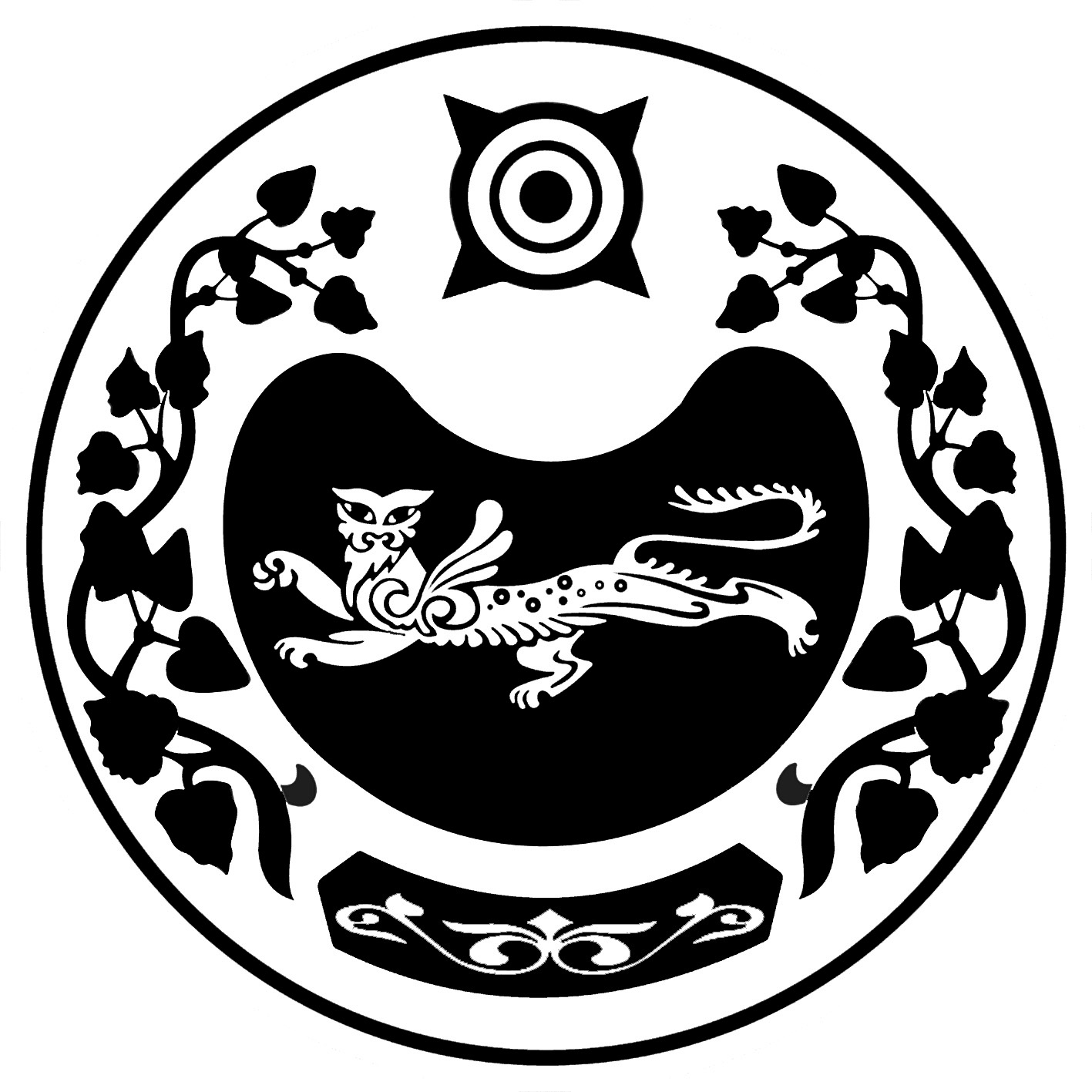 ПОСТАНОВЛЕНИЕот 20.03.2023 г.   аал Доможаков      № - 9-п